ПРОГРАММАСпортивно-патриотический конкурс «А ну-ка, парни!», посвященный Дню Защитника Отечества.Цель: создание условий для реализации творческой активности в направлении патриотического, нравственного воспитания, формирования здорового образа жизни и  привлечение общественного внимания к проблемам духовного становления молодежи.
Задачи:Возрождение духовно-нравственного и патриотического воспитания.
патриотическое воспитание обучающихсяформирование здорового образа жизниформирование  и развитие ответственности за командную деятельностьСроки и место проведения: 
21 февраля 2018г.  15:30-17:00
Спортивный зал Фармацевтического колледжа КрасГМУ
Краткое описание мероприятия:
Мероприятие проводится в форме конкурса. Командам от отделений будут предложены различные патриотические задания, за выполнение которых они получат баллы. Победит команда, заработавшая большее количество баллов.Участники мероприятия: Команды трех отделений в составе 5 человек -3 команды,Танцевальный коллектив «ФК Ладжи», ведущие Терских М.., Кардаш К., Студенты 20Организаторы мероприятия:
Преподаватель физической культуры Харюшина В.Н., Председатель студенческого совета Крашенинников К.В., Руководитель спортивного сектора Истомин В.Е.
Приглашенные гости:
Гапонова Т.В. – и.о. руководителя колледжа,
Кудрявцева Б.В. – зав.отделения «Сестринское дело»,
Агафонова И.П. – зав.отделения «Фармация»,
Питрукова О.К. – зав.отделения «Лабораторная диагностика»,Зрители.Количество участников:
Организаторы - 4
Участники - 26
Сотрудники – 8Студентов 105Порядок проведения мероприятия(собственно программа с указанием этапов и времени каждого этапа)ОК 6. Работать в коллективе и команде, эффективно общаться с коллегами, руководством, потребителями.ОК 7. Брать на себя ответственность за работу команды (подчинённых), результат выполнения задания.ОК 8. Самостоятельно определять задачи профессионального и личностного развития, заниматься самообразованием, осознано планировать повышение своей квалификации. ОК 10. Бережно относиться к историческому наследию и культурным традициям народа, уважать социальные, культурные и религиозные различия.ОК 12. Вести здоровый образ жизни, заниматься физической культурой и спортом для укрепления здоровья, достижения жизненных и профессиональных целей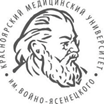 ПРОГРАММА
Спортивно-патриотический конкурс «А ну-ка, парни!», посвященный Дню Защитника Отечества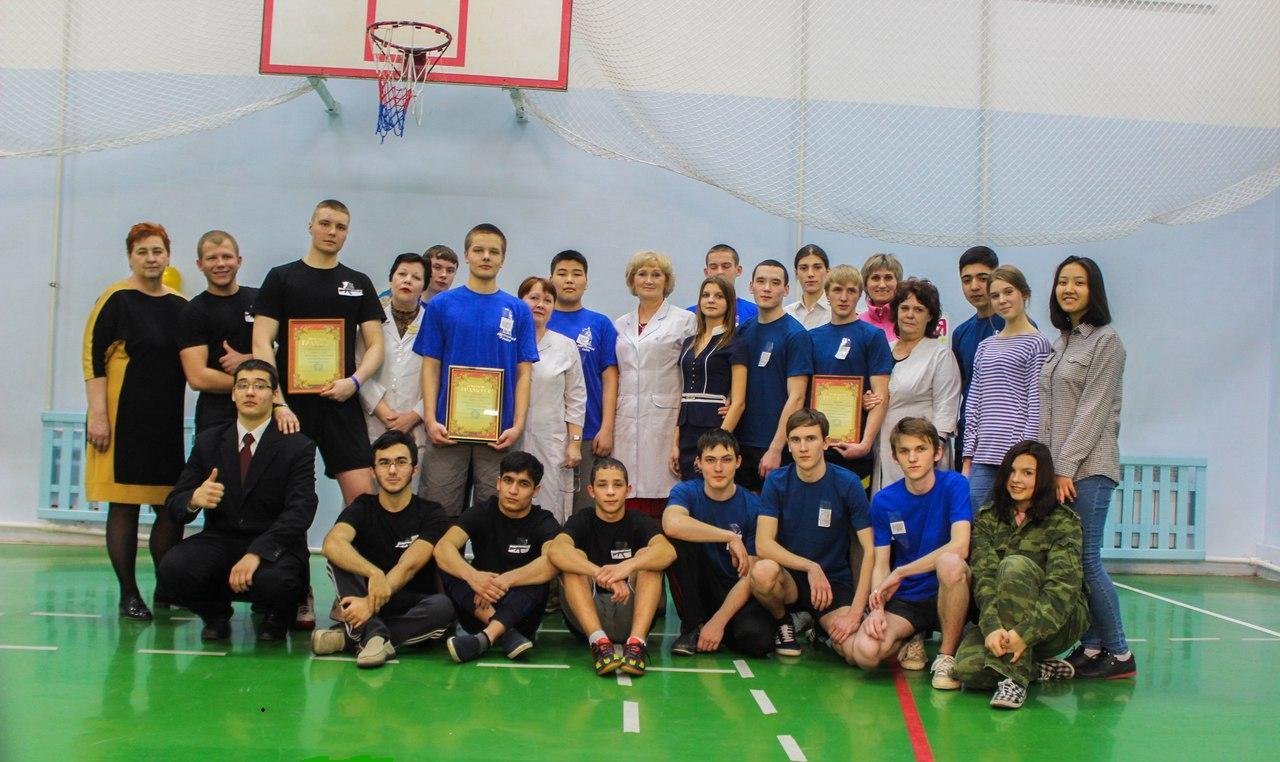 Красноярск, 2018г.ВремяСобытиеМесто10  мин.Организационный моментСпорт.зал70 мин.Военно-спортивный конкурс:- строевая,- «одеть форму»- сбор и разбор автомата Калашникова,-письмо солдата домой»,- спортивная эстафетаСпорт.зал10 мин.НаграждениеСпорт.зал